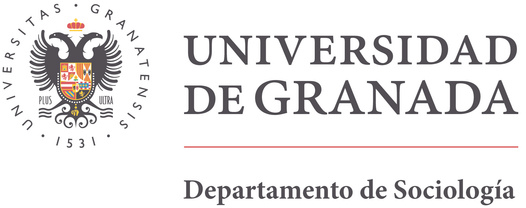 FORMULARIO DE PETICIONES A LA JUNTA DE DIRECCIÓNDOÑA/DON:EXPONE: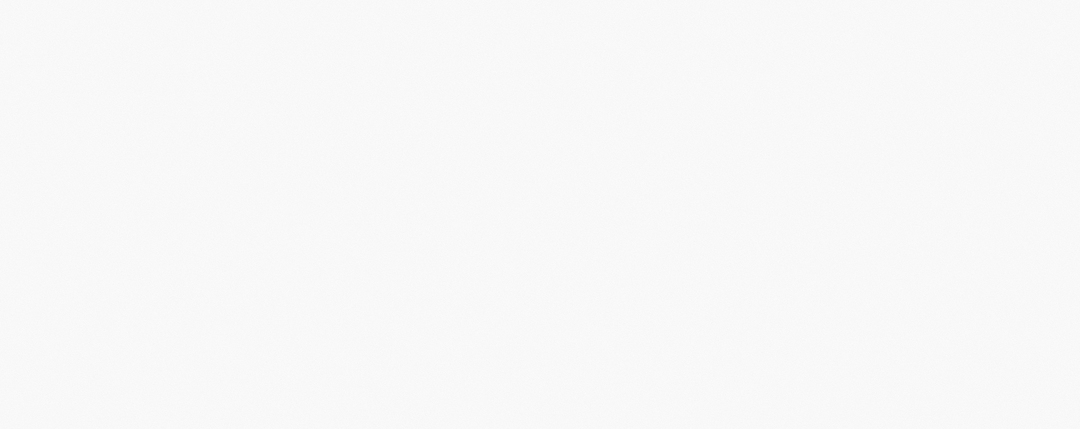 SOLICITA: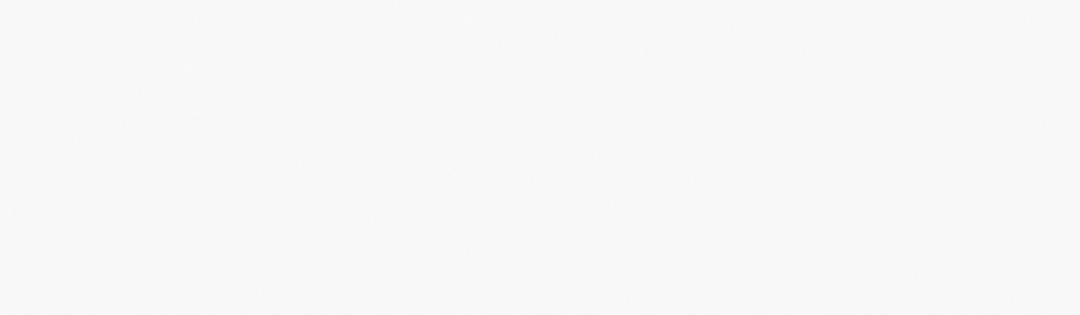 *La solicitud deberá venir acompañada de la documentación correspondiente.*Remitir documentación a: sociología@ugr.esFirma: 